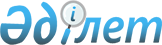 Об утверждении Положения о государственном учреждении "Отдел ветеринарии Аккольского района"
					
			Утративший силу
			
			
		
					Постановление акимата Аккольского района Акмолинской области от 16 февраля 2015 года № А-2/49. Зарегистрировано Департаментом юстиции Акмолинской области 18 марта 2015 года № 4693. Утратило силу постановлением акимата Аккольского района Акмолинской области от 20 апреля 2016 года № А-4/123      Сноска. Утратило силу постановлением акимата Аккольского района Акмолинской области от 20.04.2016 № А-4/123 (вступает в силу и вводится в действие со дня подписания).

      Примечание РЦПИ.

      В тексте документа сохранена пунктуация и орфография оригинала.

      В соответствии со статьей 37 Закона Республики Казахстан от 23 января 2001 года "О местном государственном управлении и самоуправлении в Республике Казахстан", Указом Президента Республики Казахстан от 29 октября 2012 года № 410 "Об утверждении Типового положения государственного органа Республики Казахстан", акимат Аккольского района ПОСТАНОВЛЯЕТ:

      1. Утвердить прилагаемое Положение о государственном учреждении "Отдел ветеринарии Аккольского района".

      2. Настоящее постановление вступает в силу со дня государственной регистрации в Департаменте юстиции Акмолинской области и вводится в действие со дня официального опубликования.

 Положение о государственном учреждении "Отдел ветеринарии Аккольского района"
1. Общие положения      1. Государственное учреждение "Отдел ветеринарии Аккольского района" является государственным органом Республики Казахстан, осуществляющим функции в сфере ветеринарии.

      2. Государственное учреждение "Отдел ветеринарии Аккольского района" Акколь района имеет ведомство:

      государственное коммунальное предприятие на праве хозяйственного ведения "Акколь Ветсервис" при акимате Аккольского района.

      3. Государственное учреждение "Отдел ветеринарии Аккольского района" осуществляет свою деятельность в соответствии с Конституцией и законами Республики Казахстан, актами Президента и Правительства Республики Казахстан и иными нормативными правовыми актами, а также настоящим Положением.

      4. Государственное учреждение "Отдел ветеринарии Аккольского района" является юридическим лицом в организационно-правовой форме государственного учреждения, имеет печати и штампы со своим наименованием на государственном языке, бланки установленного образца, в соответствии с законодательством Республики Казахстан счета в органах казначейства.

      5. Государственное учреждение "Отдел ветеринарии Аккольского района" вступает в гражданско-правовые отношения от собственного имени.

      6. Государственное учреждение "Отдел ветеринарии Аккольского района" имеет право выступать стороной гражданско-правовых отношений от имени государства, если оно уполномочено на это в соответствии с законодательством.

      7. Государственное учреждение "Отдел ветеринарии Аккольского района" по вопросам своей компетенции, в установленном законодательством порядке принимает решения, оформляемые приказами руководителя государственного учреждения "Отдел ветеринарии" Аккольского района и другими актами, предусмотренными законодательством Республики Казахстан.

      8. Структура и лимит штатной численности государственного учреждения "Отдел ветеринарии Аккольского района" утверждаются в соответствии с действующим законодательством.

      9. Местонахождение государственного учреждения "Отдел ветеринарии Аккольского района" - 020100, Республика Казахстан, Акмолинская область, Аккольский район, город Акколь, улица Сагадата Нурмагамбетова, 81.

      10. Полное наименование государственного учреждения - государственное учреждение "Отдел ветеринарии Аккольского района".

      11. Настоящее Положение является учредительным документом государственного учреждения "Отдел ветеринарии Аккольского района".

      12. Финансирование деятельности государственного учреждения "Отдел ветеринарии Аккольского района" осуществляется из местного бюджета.

      13. Государственному учреждению "Отдел ветеринарии Аккольского района" запрещается вступать в договорные отношения с субъектами предпринимательства на предмет выполнения обязанностей, являющихся функциями государственного учреждения "Отдел ветеринарии" Аккольского района.

      Если государственному учреждению "Отдел ветеринарии Аккольского района" предоставлено право осуществлять приносящую доходы деятельность, то доходы, полученные от такой деятельности, направляются в доход государственного бюджета.

 2. Миссия, основные задачи, функции, права и обязанности государственного учреждения      14. Миссия: Государственное учреждение "Отдел ветеринарии Аккольского района" осуществляет государственную политику в области ветеринарии, в целях охраны здоровья населения от болезней общих для человека и животных на территории района.

      15. Задачи:

      охрана здоровья населения от болезней, общих для животных и человека;

      защита животных от болезней и их лечение;

      обеспечение ветеринарно-санитарной безопасности;

      охрана территории Республики Казахстан от заноса и распространения заразных и экзотических болезней животных из других государств;

      предупреждение и ликвидация загрязнения окружающей среды при осуществлении физическими и юридическими лицами деятельности в области ветеринарии;

      16. Функции:

      1) функции государственного учреждения "Отдел ветеринарии Аккольского района":

      осуществление ведения, свода, анализа ветеринарного учета и отчетности и представление их в уполномоченный орган области в порядке, установленном законодательством Республики Казахстан в области ветеринарии;

      организация проведения мероприятий по идентификации сельскохозяйственных животных и ведение базы данных по идентификации сельскохозяйственных животных;

      организация и проведение просветительской работы среди населения по вопросам ветеринарии;

      организация государственной комиссии по приему в эксплуатацию объектов производства, осуществляющих выращивание животных, заготовку (убой), хранение, переработку и реализацию животных, продукции и сырья животного происхождения, а также организаций по производству, хранению и реализации ветеринарных препаратов, кормов и кормовых добавок;

      организация строительства скотомогильников (биотермических ям) и обеспечивание их содержания в соответствии с ветеринарными (ветеринарно-санитарными) требованиями;

      возмещение владельцам стоимости обезвреженных (обеззараженных) и переработанных без изъятия животных, продукции и сырья животного происхождения, представляющих опасность для здоровья животных и человека;

      утверждение списка государственных ветеринарных врачей, имеющих право выдачи ветеринарно-санитарного заключения на объекты государственного ветеринарно-санитарного контроля и надзора;

      проведение обследования эпизоотических очагов в случае их возникновения;

      выдача акта эпизоотологического обследования;

      составление акта государственного ветеринарно-санитарного контроля и надзора в отношении физических и юридических лиц;

      осуществление в интересах местного государственного управления иных полномочий, возлагаемых на местные исполнительные органы законодательством Республики Казахстан.

      2) функции ведомства:

      проведение ветеринарных мероприятий против особо опасных, незаразных и энзоотических болезней животных;

      проведение идентификации сельскохозяйственных животных;

      оказание услуг по искусственному осеменению сельскохозяйственных животных;

      оказание услуг по транспортировке (доставке), хранению ветеринарных препаратов против особо опасных и энзоотических болезней животных, а также транспортировке (доставке) изделий (средств) и атрибутов для проведения идентификации сельскохозяйственных животных;

      содержание скотомогильников (биотермических ям), убойных площадок (площадок по убою сельскохозяйственных животных), строительство которых организовано местным исполнительным органом Аккольского района;

      отлов и уничтожения бродячих собак и кошек;

      выдача ветеринарной справки;

      ведение базы данных по идентификации сельскохозяйственных животных и выдачи выписки из нее;

      оказание услуг по транспортировке больных животных на санитарный убой.

      17. Права и обязанности:

      запрашивать и получать необходимую информацию от уполномоченного государственного органа в области ветеринарии и иных организаций для осуществления возложенных на него задач;

      внесение предложений в местный исполнительный орган по ветеринарным мероприятиям по профилактике заразных и незаразных болезней животных;

      внесение предложений в местный исполнительный орган по перечню энзоотических болезней животных, профилактика и диагностика которых осуществляется за счет бюджетных средств;

      внесение предложений в местный исполнительный орган области о ветеринарных мероприятиях по обеспечению ветеринарно-санитарной безопасности на территории района.

 3. Организация деятельности государственного учреждения      18. Руководство государственного учреждения "Отдел ветеринарии Аккольского района" осуществляется руководителем, который несет персональную ответственность за выполнение возложенных на государственное учреждение "Отдел ветеринарии Аккольского района" задач и осуществление им своих функций.

      19. Руководитель государственного учреждения "Отдел ветеринарии Аккольского района" назначается на должность и освобождается от должности акимом Аккольского района.

      20. Полномочия руководителя государственного учреждения "Отдел ветеринарии Аккольского района":

      определяет функциональные обязанности и полномочия должностных лиц государственного учреждения "Отдел ветеринарии Аккольского района";

      в соответствии с законодательством Республики Казахстан назначает на должности и освобождает от должностей работников государственного учреждения "Отдел ветеринарии Аккольского района";

      утверждает регламент работы государственного учреждения "Отдел ветеринарии Аккольского района";

      в установленном законодательством порядке налагает дисциплинарные взыскания на сотрудников государственного учреждения "Отдел ветеринарии Аккольского района";

      подписывает приказы государственного учреждения "Отдел ветеринарии Аккольского района";

      представляет государственное учреждение "Отдел ветеринарии Аккольского района" во всех государственных учреждениях и иных организациях в соответствии с действующим законодательством Республики Казахстан;

      принимает меры по противодействию коррупции и несет за это персональную ответственность;

      осуществляет иные полномочия в соответствии с законодательством Республики Казахстан.

 4. Имущество государственного учреждения      21. Государственное учреждение "Отдел ветеринарии Аккольского района" может иметь на праве оперативного управления обособленное имущество в случаях, предусмотренных законодательством.

      Имущество государственного учреждения "Отдел ветеринарии Аккольского района" формируется за счет имущества, переданного ему собственником, а также имущества (включая денежные доходы), приобретенного в результате собственной деятельности и иных источников, не запрещенных законодательством Республики Казахстан.

      22. Имущество, закрепленное за государственным учреждением "Отдел ветеринарии Аккольского района" относится к коммунальной собственности Аккольского района.

      23. Государственное учреждение "Отдел ветеринарии Аккольского района" не вправе самостоятельно отчуждать или иным способом распоряжаться закрепленным за ним имуществом и имуществом, приобретенным за счет средств, выданных ему по плану финансирования, если иное не установлено законодательством.

 5. Реорганизация и упразднение государственного учреждения      24. Реорганизация и упразднение государственного учреждения "Отдел ветеринарии Аккольского района" осуществляется в соответствии с законодательством Республики Казахстан.

 6. Перечень организаций, находящихся в ведении государственного учреждения "Отдел ветеринарии Аккольского района" и его ведомств      1. Государственное коммунальное предприятие на праве хозяйственного ведения "Акколь Ветсервис" при акимате Аккольского района.

 7. Перечень территориальных органов, находящихся в ведении государственного учреждения "Отдел ветеринарии Аккольского района"      Ветеринарный пункт аула Азат;

      Ветеринарный пункт Енбекского аульного округа;

      Ветеринарный пункт Жалгызкарагайского аульного округа;

      Ветеринарный пункт Кенесского сельского округа;

      Ветеринарный пункт Карасайского аульного округа;

      Ветеринарный пункт Наумовского сельского округа;

      Ветеринарный пункт Новорыбинского сельского округа;

      Ветеринарный пункт Урюпинского сельского округа;


					© 2012. РГП на ПХВ «Институт законодательства и правовой информации Республики Казахстан» Министерства юстиции Республики Казахстан
				
      Аким Аккольского района

Т.Едигенов
Утверждено
постановлением акимата
Аккольского района
от 16 февраля 2015
года № А-2/49